LAKEHURST SCHOOL DISTRICT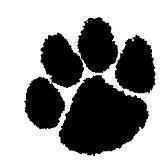 LAKEHURST ELEMENTARY SCHOOL301 UNION AVENUE, LAKEHURST, NEW JERSEY 08733(732) 657-5741    Fax (732) 408-0681www.lakehurstschool.orgMrs. Loren B. Fuhring           			    				Mrs. Stephanie Rucci Superintendent		                                                           			Vice PrincipalOctober 2, 2023Dear Parents/Guardians of our Lakehurst Pre-K- Grade 3 students,    Family engagement is an important part of every child’s learning and achievement. As a parent/guardian, you have knowledge, skills, experiences and cultural assets that contribute to your child’s positive learning environment inside and outside of the classroom. Lakehurst Elementary School recognizes your important role as a partner in education and together we can ensure your child’s academic, behavioral, social and emotional success.     We are encouraging you to participate in our Early Childhood Advisory Council so you can have the opportunity to provide input towards your child’s education.  We invite you to be part of our valuable team and share information that will build and strengthen our community and school relationship.   
     Our first morning meeting will take place on Tuesday, October 10, 2023 from 9:00 - 9:45 a.m. in the media center.  Coffee and Bagels will be provided. We look forward to seeing you.Sincerely,Ms. Quaglia, Family LiaisonPlease complete this form, tear along the line and return to your child’s teacher by October  6, 2023.—----------------------------------------------------------------------------------------------------------------------------Child’s Name (s):  __________________________________Teacher: __________________________________________Grade:________________Parent/Guardian's Name: _________________________________________________________ I will be able to attend._______ I will not be able to attend on this date._______ I am interested in attending at another date/time.